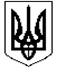 УКРАЇНАМАЛИНСЬКА МІСЬКА  РАДАЖИТОМИРСЬКОЇ ОБЛАСТІР І Ш Е Н Н ямалинської МІСЬКОЇ ради(третя сесія восьмого скликання)від                   2021 року № Про затвердження граничної чисельностіпрацівників централізованої бухгалтерії управління освіти, молоді, спорту та національно-патріотичного виховання виконавчого комітету Малинської міської радиКеруючись Законом України «Про місцеве самоврядування в Україні», Міжгалузевими нормативами чисельності працівників бухгалтерського обліку, затвердженими Наказом Міністерства праці та соціальної політики України від 26.09.2003 року № 269, Постановою від 17.05.1979 року № 255 «Про типові штати централізованих бухгалтерій при обласних, міських та районних відділах (управліннях) народної освіти, охорони здоров'я і культури та при центральних районних і міських лікарнях», міська рада ВИРІШИЛА:             1.Внести зміни до граничної чисельності працівників централізованої бухгалтерії управління освіти, молоді, спорту та національно-патріотичного виховання Малинської міської ради, а саме вивести із штатного розпису    три  штатні  одиниці  бухгалтера.2. Контроль за виконанням даного рішення покласти на  комісію  з питань фінансів, бюджету, планування соціально-економічного розвитку, інвестицій та міжнародного співробітництва.Міський голова                                                                   Олександр СИТАЙЛОВіталій  ЛУКАШЕНКОМихайло ПАРФІНЕНКОВіталій КОРОБЕЙНИК                        Додаток до рішення                         Малинської міської радиСтруктура  централізованої бухгалтерії управління   освіти, молоді, спорту  та  національно-патріотичноговиховання виконавчого комітету Малинської міської радиСекретар міської ради                                                  Василь МАЙСТРЕНКО № ппНазва структурного підрозділу, посадиКількість штатних посад                                                 Бухгалтерія                                                 Бухгалтерія                                                 Бухгалтерія1Головний бухгалтер12Заступник головного бухгалтера13Економіст34Бухгалтер155Юрист1Всього по бухгалтерії21Господарська групаГосподарська групаГосподарська група7Завгосп18Технік-будівельник119Механік110Водій автотранспортного засобу1111Електрик112Прибиральник службових приміщень1Всього по господарській групі16Всього по централізованій бухгалтеріїВсього по централізованій бухгалтерії37